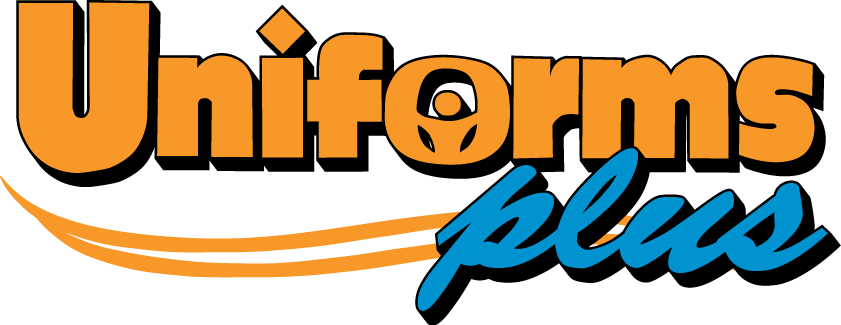 Quote Request FormSimply Fill in the form below, save and email to sales@customcorporate.com.auBusiness Name: 
Contact Name:Phone Number:
Address: Embroidery or Printing Requirements: Additional Details: Product/StyleColourSizeQty